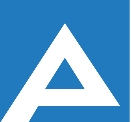 Agenţia Naţională pentru Ocuparea Forţei de MuncăLista candidaţilor care au promovat proba scrisă și sunt admişi la interviuNr. d/oNume, PrenumeComentariiSpecialist/ă principal/ă,  Secția ocuparea forței de muncă LeovaSpecialist/ă principal/ă,  Secția ocuparea forței de muncă LeovaSpecialist/ă principal/ă,  Secția ocuparea forței de muncă LeovaMandiș LidiaInterviul va avea loc la data 02.07.2024, ora 13.00,Bir. 610